Name: ____________________________	Table #: __________	Period: _______	Date: ______3.3A HW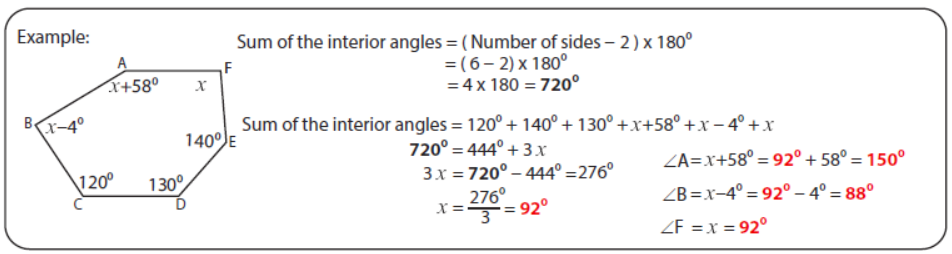 1.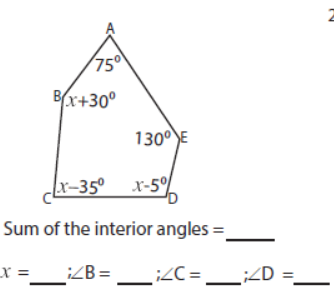 2.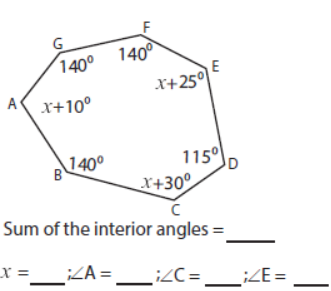 3.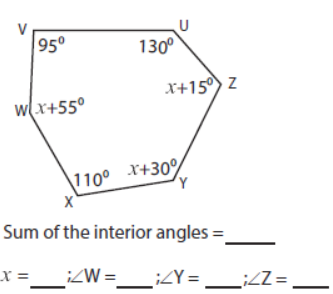 4.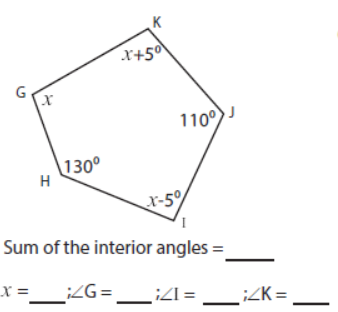 